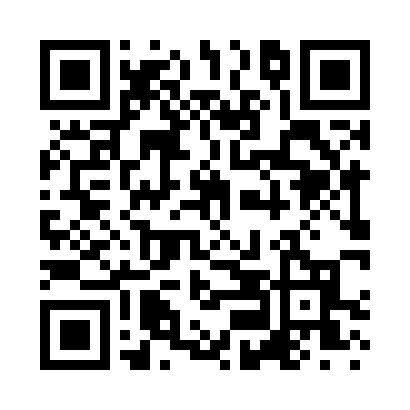 Ramadan times for Aily, Virginia, USAMon 11 Mar 2024 - Wed 10 Apr 2024High Latitude Method: Angle Based RulePrayer Calculation Method: Islamic Society of North AmericaAsar Calculation Method: ShafiPrayer times provided by https://www.salahtimes.comDateDayFajrSuhurSunriseDhuhrAsrIftarMaghribIsha11Mon6:346:347:451:395:007:337:338:4512Tue6:336:337:441:395:007:347:348:4513Wed6:316:317:421:385:017:357:358:4614Thu6:306:307:411:385:017:367:368:4715Fri6:286:287:391:385:017:377:378:4816Sat6:276:277:381:385:027:387:388:4917Sun6:256:257:361:375:027:397:398:5018Mon6:236:237:351:375:037:407:408:5119Tue6:226:227:331:375:037:417:418:5220Wed6:206:207:321:365:037:427:428:5321Thu6:196:197:301:365:047:427:428:5422Fri6:176:177:291:365:047:437:438:5523Sat6:166:167:271:355:057:447:448:5624Sun6:146:147:261:355:057:457:458:5725Mon6:126:127:241:355:057:467:468:5826Tue6:116:117:231:355:067:477:478:5927Wed6:096:097:211:345:067:487:489:0028Thu6:086:087:201:345:067:497:499:0129Fri6:066:067:181:345:067:507:509:0230Sat6:046:047:171:335:077:507:509:0331Sun6:036:037:151:335:077:517:519:041Mon6:016:017:141:335:077:527:529:052Tue6:006:007:131:335:087:537:539:063Wed5:585:587:111:325:087:547:549:074Thu5:565:567:101:325:087:557:559:085Fri5:555:557:081:325:087:567:569:096Sat5:535:537:071:315:097:577:579:107Sun5:525:527:051:315:097:577:579:118Mon5:505:507:041:315:097:587:589:129Tue5:485:487:021:315:097:597:599:1310Wed5:475:477:011:305:098:008:009:15